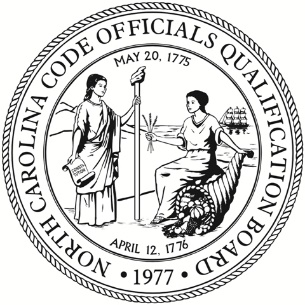 NC Code Officials Qualification BoardFire I Committee/Education & Research Committee Joint Meeting9/10/2021 9:00am-4:00pmLocationGarner Town Hall900 7th Ave, Garner, NC 27529Via Webexhttps://ncgov.webex.com/meet/rich.hallVia PhoneNumber: 415-655-0003 Access Code: 161 443 0790  NOTICE / AGENDA1.	Welcome and Introductions2.	Review of Agenda3.	Changes to Law and Admin Course and Exam (Rob Roegner)Discussion around “taking the law and admin questions out of the state exams and putting them in a separate module. This would allow us to shorten the exam and therefore give examinees more time to complete the exam. Crotts would one then take a law and admin course and exam and that would cover it.  Roegner yes, looking at doing online.  Chairman Thunberg directed Roegner to take the matter to the E&R Committee to flesh out the proposal and make a recommendation at the next Board meeting.” (July 7, 2021, COQB Meeting)4.	Presentation of Proposal to Education and Research Committee (Rich Hall)The proposal contains pre-class modules, self-study materials, practice tests, and the state exam. The intent is to increase the competence of candidates by improving their ability to search for and identify specific code references.  Chairman Thunberg directed the matter to the E&R Committee to consider the proposal and make a recommendation at the next Board meeting.” (July 7, 2021, COQB Meeting)5.	Demonstration of the Moodle Student Self-Study Activities (Rich Hall) 6.	Discussion of Proposal to Supplement Fire 1 Course with Online Materials. (All)7.	Develop a recommendation to the Board (All)			Adjournment